Current Screens Justification for Non-Substantive Change toForm SSA-1020/i1020Application for Extra Help with Medicare Prescription Drug Plan CostsOMB No. 0960-0696 – Current ScreensChange 1:Current MEDQ Default Screen (QDIS)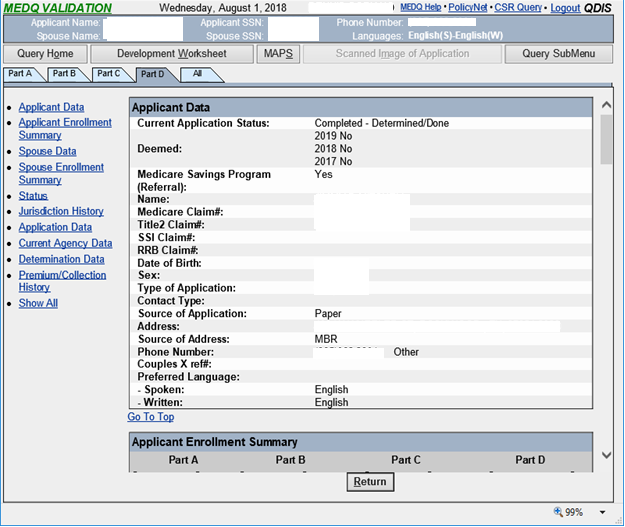 Current QDIS display: Client Data section (Part A tab)Client DataName:Medicare Claim#: Title2 Claim#: SSI Claim#:RRB Claim#: Date of Birth: Sex:Address:Source of Address:	MBRPhone Number: Couples X ref#:Preferred Language:Spoken:	EnglishWritten:	EnglishCurrent QDIS display: Client Data section (Part B tab)Client DataName:Medicare Claim#: Title2 Claim#: SSI Claim#:RRB Claim#: Date of Birth: Sex:Address:Source of Address:	MBRPhone Number: Couples X ref#: Preferred Language:Spoken:	EnglishWritten:	EnglishCurrent QDIS display: Client Data section (Part C tab)Client DataName:Medicare Claim#: Title2 Claim#: SSI Claim#:RRB Claim#: Date of Birth: Sex:Address:Source of Address:	MBRPhone Number: Couples X ref#: Preferred Language:Spoken:	EnglishWritten:	EnglishCurrent QDIS display: Applicant Data section (Part D & ‘All’ tab)Applicant DataCurrent Application Status:	Completed - Determined/Done 2019 NoDeemed:2018 No2017 NoMedicare Savings Program (Referral):	YesName:Medicare Claim#: Title2 Claim#: SSI Claim#:RRB Claim#:Date of Birth: Sex:Type of Application: Contact Type:Source of Application:	PaperAddress:Source of Address:	MBRPhone Number:	OtherCouples X ref#: Preferred Language:Spoken:	EnglishWritten:	EnglishCurrent QDIS display: Spouse Data section (Part D & ‘All’ tab)Spouse DataCurrent Application Status:	Completed - Determined/Done 2019 NoDeemed:2018 No2017 NoMedicare Savings Program (Referral):	YesName:Medicare Claim#: Title2 Claim#: SSI Claim#:RRB Claim#:Date of Birth: Sex:Type of Application: Contact Type:Source of Application:	PaperAddress:Source of Address:	MBRPhone Number:	OtherCouples X ref#: Preferred  Language:Spoken:	EnglishWritten:	English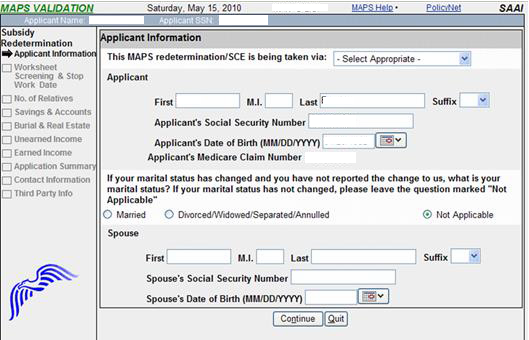 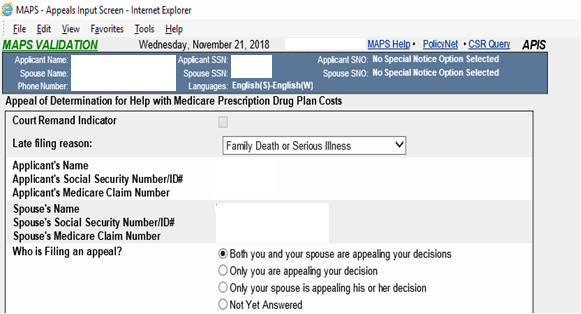 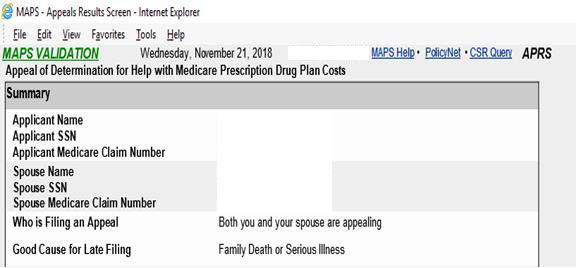 